1 декабряВ календарь официально празднуемых дат праздник попал в 1988 году. С 1996 года Всемирный день борьбы со СПИДом превращен в Кампанию против СПИДа. Эпидемия ВИЧ-инфекции и СПИДа является крупнейшим событием 20 века, которое можно поставить в один ряд с двумя мировыми войнами, как по числу жертв, так и по ущербу, который она наносит обществу. Несколько десятков лет назад мир узнал о существовании новой неизлечимой болезни – синдроме приобретенного иммунодефицита. За эти годы на борьбу с этим недугом были потрачены невиданные финансовые и интеллектуальные усилия, однако мировое сообщество пока терпит сокрушительное поражение в этой войне. 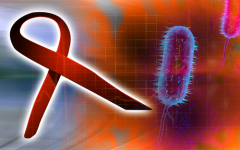 Исследованиями в области вакцин и лекарств от СПИДа различные научные центры и крупные фармацевтические фирмы занимаются уже около 20 лет. Однако пока решающего прорыва добиться никому не удалось. В начале 90-х годов считалось, что лечить СПИД медики научатся после 2000 года, к концу 90-х этот срок сдвинулся на 2010-й… А сейчас большинство специалистов полагает, что спасительных вакцин следует ожидать, скорее всего, лишь в следующем десятилетии. Тем не менее, оптимистические сообщения о промежуточных победах в последнее время поступают почти ежедневно. И потому надежда на то, что люди уничтожат ВИЧ раньше, чем он убьет человечество, сохраняется. Источник: http://www.calend.ru/holidays/0/0/112/1/© Calend.ru